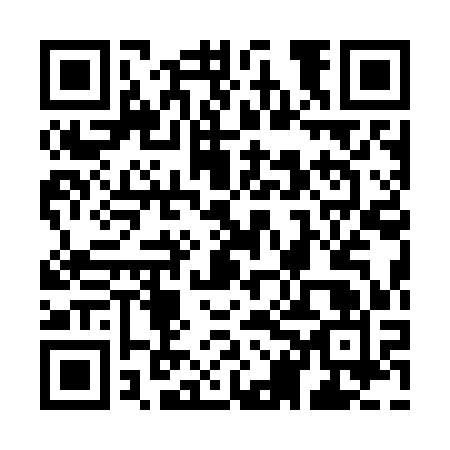 Ramadan times for Aurukun, AustraliaMon 11 Mar 2024 - Wed 10 Apr 2024High Latitude Method: NonePrayer Calculation Method: Muslim World LeagueAsar Calculation Method: ShafiPrayer times provided by https://www.salahtimes.comDateDayFajrSuhurSunriseDhuhrAsrIftarMaghribIsha11Mon5:255:256:3612:434:006:506:507:5712Tue5:255:256:3612:434:006:496:497:5613Wed5:265:266:3612:434:006:486:487:5514Thu5:265:266:3712:424:006:486:487:5515Fri5:265:266:3712:424:006:476:477:5416Sat5:265:266:3712:424:006:476:477:5317Sun5:265:266:3712:414:006:466:467:5218Mon5:265:266:3712:414:006:456:457:5219Tue5:265:266:3712:414:006:456:457:5120Wed5:265:266:3712:414:006:446:447:5021Thu5:275:276:3712:403:596:436:437:5022Fri5:275:276:3712:403:596:426:427:4923Sat5:275:276:3712:403:596:426:427:4824Sun5:275:276:3712:393:596:416:417:4825Mon5:275:276:3712:393:596:406:407:4726Tue5:275:276:3812:393:596:406:407:4627Wed5:275:276:3812:383:596:396:397:4628Thu5:275:276:3812:383:586:386:387:4529Fri5:275:276:3812:383:586:386:387:4430Sat5:275:276:3812:383:586:376:377:4431Sun5:275:276:3812:373:586:366:367:431Mon5:275:276:3812:373:586:366:367:422Tue5:275:276:3812:373:576:356:357:423Wed5:275:276:3812:363:576:346:347:414Thu5:275:276:3812:363:576:346:347:405Fri5:275:276:3812:363:576:336:337:406Sat5:285:286:3812:363:566:336:337:397Sun5:285:286:3812:353:566:326:327:398Mon5:285:286:3912:353:566:316:317:389Tue5:285:286:3912:353:566:316:317:3710Wed5:285:286:3912:343:556:306:307:37